第2回発表会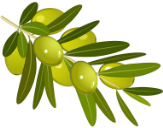 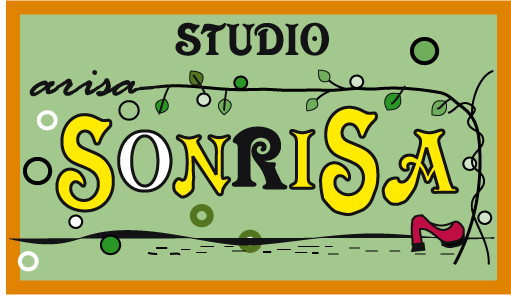 ２０１５．１１・２９（日）開場：１８：００　開演１９：００西日暮里アルハムブラチケット1000円：出演：唄・須田隆久　ギター・齊藤元紀パルマ・大塚みよ子踊り・スタジオソンリサ生徒有志、黒須亜理砂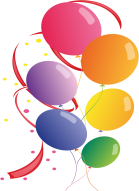 